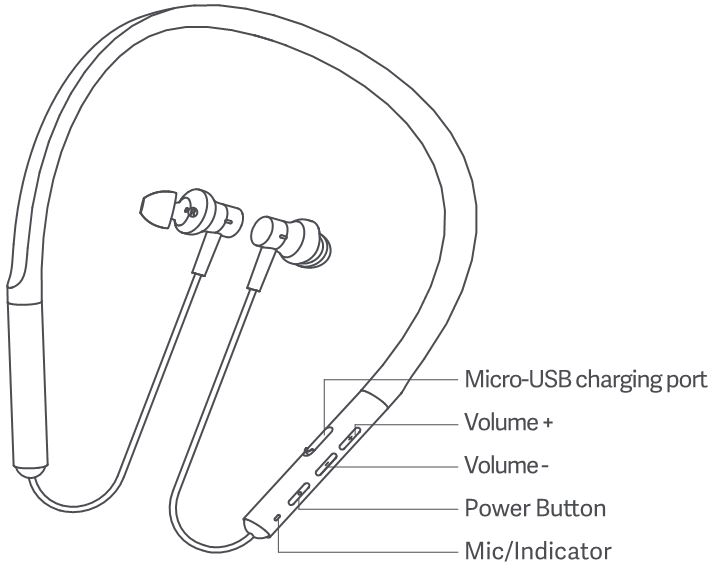 ВключениеНажмите и удерживайте кнопку питания в течение 3 секунд, после чего произойдет одна синяя вспышка, чтобы включить устройство.Устройство готово к сопряжению при первом включении.ВыключениеНажмите и удерживайте кнопку питания в течение 3 секунд, после чего произойдет одна красная вспышка, чтобы выключить устройство.ЗарядкаИндикатор становится красным во время зарядки и гаснет при полной зарядке.При включении блок перезагружается при зарядкеСоединительныйПодключение к новому устройству Bluetooth
При выключении нажмите и удерживайте кнопку питания в течение 3 секунд, после чего замигает синий свет, и устройство готово к подключению. Включите функцию Bluetooth на своем телефоне и найдите «Наушники Mi Bluetooth с шейным ободом». Если ваш телефон запрашивает пароль, введите «0000», и индикатор загорится синим светом дыхания.Повторное подключение
После включения устройство повторно подключится к последнему сопряженному устройству. Если предыдущая история подключений отсутствует или не удается повторно подключиться к какому-либо устройству, устройство перейдет в режим ожидания и будет ожидать подключения.Очистить историю подключений
При включении нажмите и удерживайте кнопки «Громкость +» и «Громкость-» в течение 5 секунд, чтобы очистить всю историю подключений. Затем устройство переходит в режим ожидания и ожидает подключения.Потерянное соединение
Когда ваш телефон отключает функцию Bluetooth или находится вне зоны действия беспроводной связи, устройство переходит в режим ожидания. Если соединение не будет восстановлено в течение 5 минут, устройство автоматически выключится.Характеристики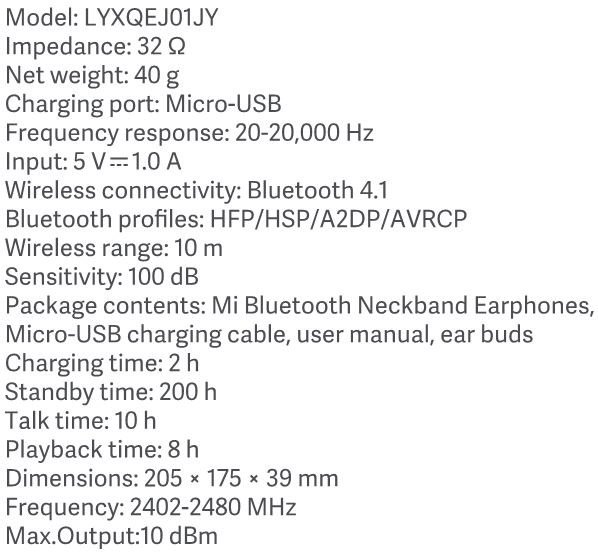 функции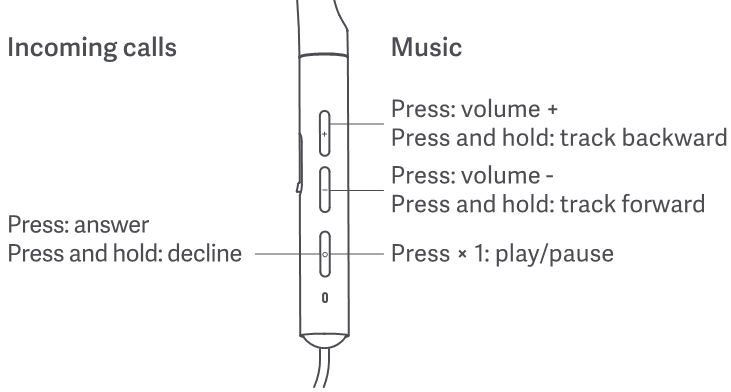 Внимание:
Отображение мощности и громкости: поддержка iOS, может не поддерживать другие устройства.
Не используйте внешний аккумулятор для зарядки наушников Mi Bluetooth с шейным ободом.WEEE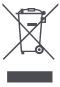 Электрическое и электронное оборудование, детали и батареи, отмеченные этим символом, нельзя утилизировать вместе с обычными бытовыми отходами.tagе, его необходимо собирать и утилизировать отдельно для защиты окружающей среды.